О внесении изменений в решение Собрания депутатов Яльчикского района от 12 мая 2011 г. № 6/3-с «О денежном содержании лиц, замещающих муниципальные должности и должности муниципальной службы Яльчикского района Чувашской Республики»В соответствии с постановлением Кабинета Министров Чувашской Республики от 03.10.2019 № 398 «О внесении изменений в некоторые постановления Кабинета Министров Чувашской Республики» и руководствуясь Уставом Яльчикского района Чувашской Республики, Собрание депутатов Яльчикского района р е ш и л о:1. Внести в решение Собрания депутатов Яльчикского района от 12 мая 2011 г. № 6/3-с «О денежном содержании лиц, замещающих муниципальные должности и должности муниципальной службы Яльчикского района Чувашской Республики» (с изменениями, внесенными решениями Собрания депутатов Яльчикского района от 08.09.2011 №8/3-с, от 06.11.2012 №16/5-с, от 26.06.2013 №20/5-с, от 06.12.2013 №24/6-с, от 27.12.2017 №21/1-вс) следующие изменения:1) приложение № 1 «Размеры должностных окладов и ежемесячного денежного поощрения лиц, замещающих муниципальные должности и должности муниципальной службы Яльчикского района» к указанному решению изложить в следующей редакции согласно приложению № 1 к настоящему решению;2) приложение № 2 «Размеры ежемесячных выплат за классный чин муниципального служащего» к указанному решению изложить в следующей редакции согласно приложению № 2 к настоящему решению;2. Настоящее решение  распространяется на правоотношения, возникшие с 1 октября 2019 года и подлежит  опубликованию в информационном бюллетене «Вестник Яльчикского района».Глава Яльчикского района             	                                            И.И. Васильева           Приложение N 1к решению Собрания депутатов                                                                                Яльчикского района                                                                                           от «31 » октября  . № 37/2-сРазмерыдолжностных окладов и ежемесячного денежного поощрениялиц, замещающих муниципальные должности и должностимуниципальной службыПриложение N 2к решению Собрания депутатов                                                                                 Яльчикского района                                                                                            от « 31 » октября 2019г. 37/2-с Размерыежемесячных выплат за классный чинмуниципального служащегоЧёваш РеспубликиЕлч.к район.Елч.к райондепутатсен Пухёв.ЙЫШЁНУ       2019 =? октябр.н31-м.ш. №37/2-с      Елч.к ял.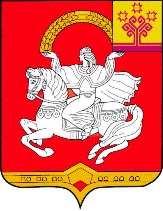       Чувашская  РеспубликаЯльчикский районСобрание депутатов Яльчикского районаРЕШЕНИЕ        «31» октября 2019 г. №37/2-с село ЯльчикиНаименование должностиДолжностной оклад (рублей в месяц)Размер ежемесячного денежного поощрения (должностных окладов)Раздел 1. Исполнительно-распорядительные органы местного самоуправленияГлава Яльчикского района (глава администрации Яльчикского района) с численностью населения менее 20 тыс. человек190880,2Первый заместитель главы администрации Яльчикского района73272,1Заместитель главы администрации Яльчикского района70181,9Управляющий делами администрации Яльчикского района62951,9Начальник управления администрации Яльчикского района61921,8Начальник отдела администрации Яльчикского района60041,8Заместитель начальника управления администрации Яльчикского района58181,5Заместитель начальника отдела администрации Яльчикского района57241,5Заведующий сектором57241,4Главный специалист-эксперт50661Ведущий специалист-эксперт46901Специалист-эксперт43151Старший специалист 1 разряда43151Старший специалист 2 разряда41271Старший специалист 3 разряда39391Специалист 1 разряда35651Специалист 2 разряда31571Специалист 3 разряда27881Раздел 2. Контрольно-счетный орган муниципального образованияПредседатель контрольно-счетного органа Яльчикского района61921,9Инспектор контрольно-счетного органа50661,1Наименование классного чинаРазмер выплаты (рублей в месяц)Действительный муниципальный советник 1 класса2167Действительный муниципальный советник 2 класса2022Действительный муниципальный советник 3 класса1878Муниципальный советник 1 класса1661Муниципальный советник 2 класса1518Муниципальный советник 3 класса1373Советник муниципальной службы 1 класса1302Советник муниципальной службы 2 класса1083Советник муниципальной службы 3 класса940Референт муниципальной службы 1 класса867Референт муниципальной службы 2 класса724Референт муниципальной службы 3 класса649Секретарь муниципальной службы 1 класса506Секретарь муниципальной службы 2 класса434Секретарь муниципальной службы 3 класса361